 EAST GOSCOTE PARISH COUNCIL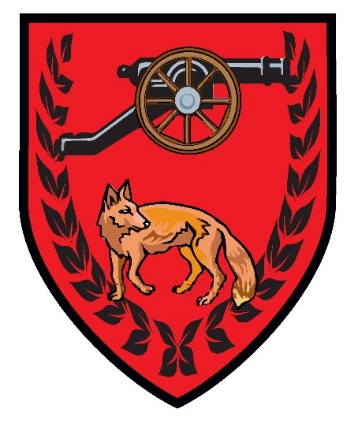 MEMBERSHIP APPLICATIONTENNIS COURTSData regulations are changing.  To prepare for the changes, we need your permission to continue to hold your personal data and inform you of your individual rights under the new legislation.  We require you to opt in to allow us to hold and maintain your personal data.We are required to hold certain information to fulfil our service and obligations.  We will hold your Name, Address, Contact number and email address.I am happy for you to hold and maintain my personal data  I am happy for you to communicate with me regarding tennis court activities by way of;
Post				Telephone				Email

I agree to abide by the Rules & Regulations set out by East Goscote Parish Council and enclose £5 for Residents, £8 for Non-Residents.Signed ………………………………………………………………………………………………………………Office Use OnlyName…………………………………………………………………....................................................Address…………………………………………………………………...................................................………………………………………………………………………………………………………………………………………………………………………………………………………………………………………..Telephone…………………………………………………………………………………………………………………Email…………………………………………………………………………………………………………………